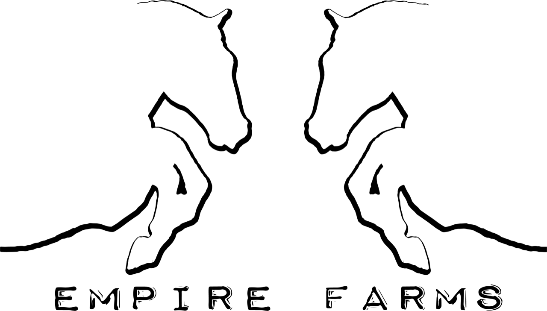 2023 HORSEMANSHIP Camp2023 HORSEMANSHIP Camp2023 HORSEMANSHIP CampEmpire Farms56300 New Haven RoadChesterfield, Michigan 48051586-646-5107EmpireFarmsMI.comberdeskiaveree@gmail.com586-646-5107EmpireFarmsMI.comberdeskiaveree@gmail.com586-646-5107EmpireFarmsMI.comberdeskiaveree@gmail.comHalf Day HORSEMANSHIP CampHalf Day HORSEMANSHIP CampHalf Day HORSEMANSHIP CampHalf Day HORSEMANSHIP CampAges 4 – 10              9:00 AM - 1:00 PM              Max: 10 StudentsAges 4 – 10              9:00 AM - 1:00 PM              Max: 10 StudentsAges 4 – 10              9:00 AM - 1:00 PM              Max: 10 StudentsAges 4 – 10              9:00 AM - 1:00 PM              Max: 10 StudentsThis half day camp is for young beginners who want to spend time around our horses. Each day we will practice being safe on the ground. Students will learn how to lead, groom, bathe and feed their equine friends. This camp is for beginners and is not suitable for children with riding experience. Students will not get to ride on their own but will receive one daily lead line ride. Please send your child with water, lunch, and a snack. Students must have sturdy shoes that cover the toes as they will be working with animals. SESSION DATES:  #1 - JUNE 12- 16 #2 – JUNE 19-24 #3 – JULY 3-7 #4 – JULY 17-21#5 – AUGUST 14-18 #6 – AUGUST 21-25This half day camp is for young beginners who want to spend time around our horses. Each day we will practice being safe on the ground. Students will learn how to lead, groom, bathe and feed their equine friends. This camp is for beginners and is not suitable for children with riding experience. Students will not get to ride on their own but will receive one daily lead line ride. Please send your child with water, lunch, and a snack. Students must have sturdy shoes that cover the toes as they will be working with animals. SESSION DATES:  #1 - JUNE 12- 16 #2 – JUNE 19-24 #3 – JULY 3-7 #4 – JULY 17-21#5 – AUGUST 14-18 #6 – AUGUST 21-25This half day camp is for young beginners who want to spend time around our horses. Each day we will practice being safe on the ground. Students will learn how to lead, groom, bathe and feed their equine friends. This camp is for beginners and is not suitable for children with riding experience. Students will not get to ride on their own but will receive one daily lead line ride. Please send your child with water, lunch, and a snack. Students must have sturdy shoes that cover the toes as they will be working with animals. SESSION DATES:  #1 - JUNE 12- 16 #2 – JUNE 19-24 #3 – JULY 3-7 #4 – JULY 17-21#5 – AUGUST 14-18 #6 – AUGUST 21-25This half day camp is for young beginners who want to spend time around our horses. Each day we will practice being safe on the ground. Students will learn how to lead, groom, bathe and feed their equine friends. This camp is for beginners and is not suitable for children with riding experience. Students will not get to ride on their own but will receive one daily lead line ride. Please send your child with water, lunch, and a snack. Students must have sturdy shoes that cover the toes as they will be working with animals. SESSION DATES:  #1 - JUNE 12- 16 #2 – JUNE 19-24 #3 – JULY 3-7 #4 – JULY 17-21#5 – AUGUST 14-18 #6 – AUGUST 21-25HORSEMANSHIP HALF DAY Camp- $475 for 5 daysHORSEMANSHIP HALF DAY Camp- $475 for 5 daysHORSEMANSHIP HALF DAY Camp- $475 for 5 daysHORSEMANSHIP HALF DAY Camp- $475 for 5 days A $200 deposit is required to hold your camp spot. All deposits are non-refundable. We accept cash, check, or credit card. Spots will not be held without a deposit. The remaining balance must be paid in full 1 week before the camp session or you will forfeit your spot.  A $200 deposit is required to hold your camp spot. All deposits are non-refundable. We accept cash, check, or credit card. Spots will not be held without a deposit. The remaining balance must be paid in full 1 week before the camp session or you will forfeit your spot.  A $200 deposit is required to hold your camp spot. All deposits are non-refundable. We accept cash, check, or credit card. Spots will not be held without a deposit. The remaining balance must be paid in full 1 week before the camp session or you will forfeit your spot.  A $200 deposit is required to hold your camp spot. All deposits are non-refundable. We accept cash, check, or credit card. Spots will not be held without a deposit. The remaining balance must be paid in full 1 week before the camp session or you will forfeit your spot. Reserve your spot today!Reserve your spot today!Reserve your spot today!Reserve your spot today!Student Name:Age:Age:Age:Address:Address:Address:Address:City:State:State:Zip:Primary Phone:Secondary Phone:Secondary Phone:Secondary Phone:Email Address:Child Shirt Size:Child Shirt Size:Child Shirt Size:Session Date:Session Date:Session Date:Session Date:A parent or legal guardian of the camp participant must fill out this form and an acceptance of risk/liability waiver. The parent or legal guardian of the student(s) should complete and return these forms as soon as possible. Students will not be permitted to participate in any horse-related activity without these forms. A parent or legal guardian of the camp participant must fill out this form and an acceptance of risk/liability waiver. The parent or legal guardian of the student(s) should complete and return these forms as soon as possible. Students will not be permitted to participate in any horse-related activity without these forms. A parent or legal guardian of the camp participant must fill out this form and an acceptance of risk/liability waiver. The parent or legal guardian of the student(s) should complete and return these forms as soon as possible. Students will not be permitted to participate in any horse-related activity without these forms. A parent or legal guardian of the camp participant must fill out this form and an acceptance of risk/liability waiver. The parent or legal guardian of the student(s) should complete and return these forms as soon as possible. Students will not be permitted to participate in any horse-related activity without these forms. 